                                                                                             Obec Trnovec nad Váhom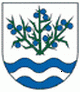 Materiál č. 2 na 25. zasadnutie Obecného zastupiteľstva v Trnovci nad Váhom dňa 19.06.2017K bodu programu 3:„ Obchodná verejná súťaž č. 3/2017 o najvhodnejší návrh na uzavretie zmlúv na predaj nehnuteľného majetku obce Trnovec nad Váhom-vyhodnotenie súťaže (stavebné pozemky NSO p. č.  388; 377/10; 377/6; 377/9)“1. Dôvodová správaPredkladá: Ing. Július Rábek, starosta obceDôvodová správa k materiálu č. 2 na 25. zasadnutie OZ v Trnovci nad Váhom Dňa 16. mája 2017 Obec Trnovec nad Váhom na základe uznesenia vyhlásila Obchodno- verejnú súťaž č. 3/2017 na predaj štyroch stavebných pozemkov v novom stavebnom obvode. Ide o pozemky :-pozemok parcela registra “C“ KN, p. č. 388, zastavané plochy a nádvoria o výmere 592 m2-pozemok parcela registra “C“ KN, p. č. 377/10, zastavané plochy a nádvoria o výmere 594 m2-pozemok parcela registra “C“ KN, p. č.  377/6, zastavané plochy a nádvoria o výmere 594 m2-pozemok parcela registra “C“ KN, p. č. 377/9, zastavané plochy a nádvoria o výmere 594 m2Cena uvedených nehnuteľností bola stanovená v hodnote min. 30 eur za m2, s trvaním súťaže do 16. júna 2017. Účastníci súťaže mali teda možnosť podať svoje súťažné návrhy do 16. júna 2017 do 09.00 hod.. Do konca lehoty na predkladanie ponúk boli vyhlasovateľovi súťaže doručené obálky so súťažnými návrhmi. Súťažná komisia zasadla k oficiálnemu otváraniu obálok a k ich vyhodnoteniu v piatok, dňa 16. júna 2017. Komisia po preskúmaní súťažných návrhov a dodržaní vyhlásených podmienok súťaže nakoniec zhodnotí, či bola OVS č. 3/2017 úspešná, alebo neúspešná. Bližšie informácie o výsledkoch súťaže budú podané zo strany členov komisie priamo na zasadnutí OZ, kde zároveň členovia komisie prednesú svoje odporúčanie na predaj predmetných pozemkov v zmysle podmienok súťaže. 